Face 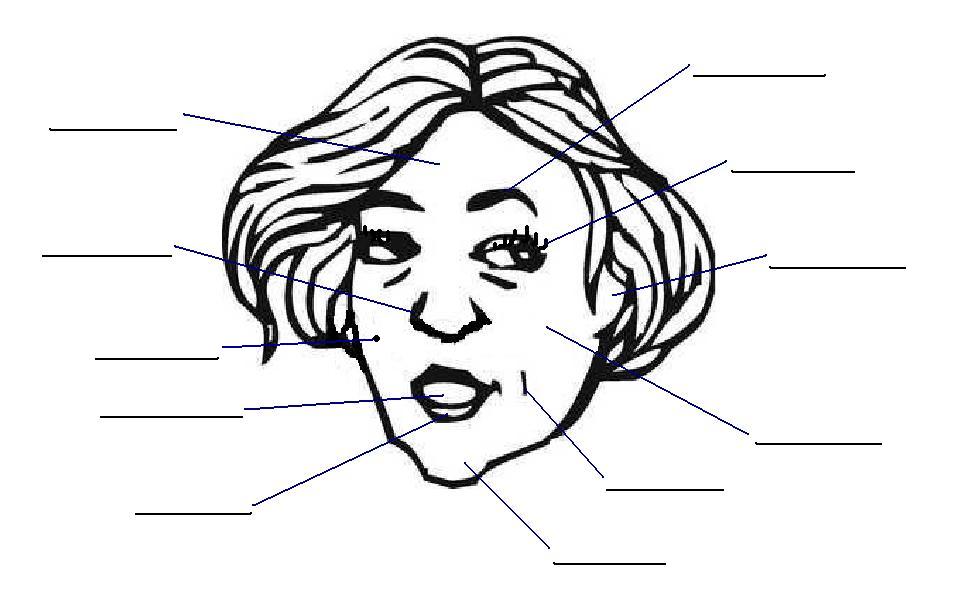 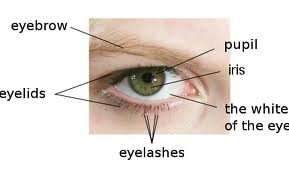 Hair styles: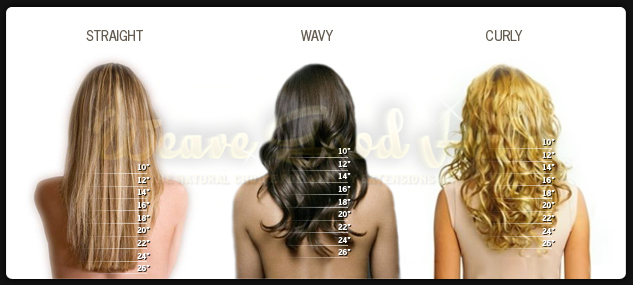 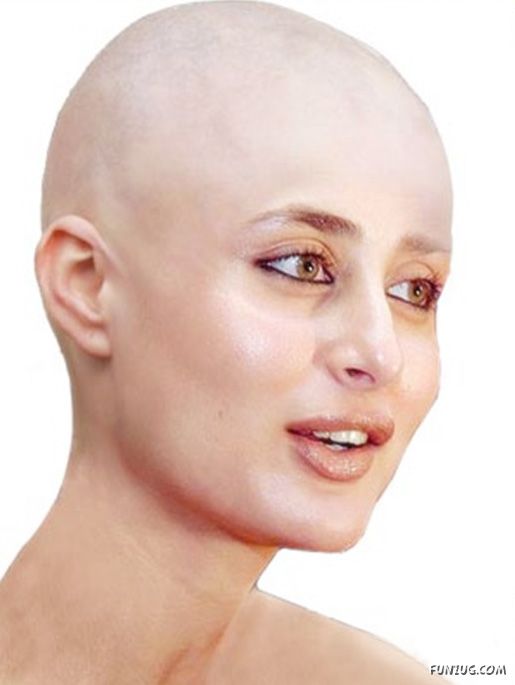 Facial Hair: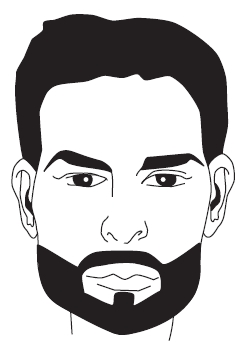 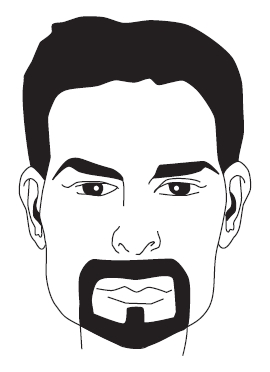 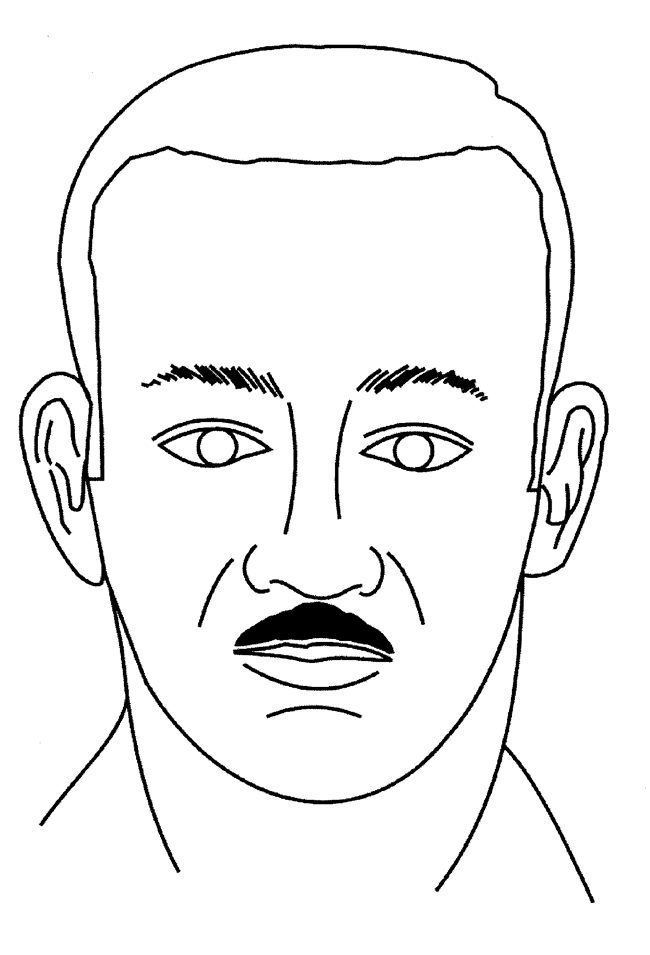 